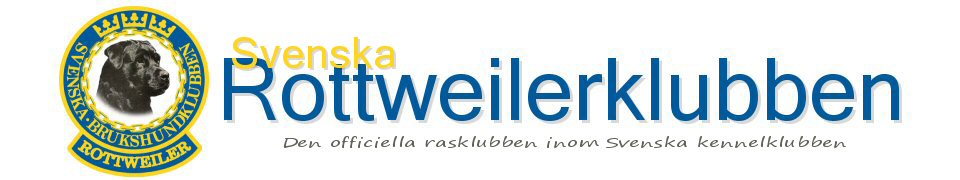 Protokoll styrelsemöte Svenska Rottweilerklubben Upplands Lokalområde 2019-006-17 20:00 hos Malin i BålstaMötets öppnandeI. Närvarande: Veronica, Anette, Magnus, Jennie, MalinII. Val av mötesordförande: Malin ÅsanderIII. Val av sekreterare: Veronica NilssonIV. Val av justerare: Anette GustavssonV. Godkännande av föregående mötesprotokollHar lästs igenom av deltagare och godkäntsVI. Inkomna skrivelser: Ett klagomål från granne till SRM har hört av sig till kommunen(se bilaga från styrlesegruppen från Sandra.) Malin ska prata med kommunen om framtiden.Faktura för hyra material till SRM har kommit till Malin som hon ger Magnus för att betalaVII. Utgående:Besvarat klagomål från SRM granne, Sandra har pratat med kommunen.VIII. Nya ärendena)Aktiviteter 2019Komplettera med MH datum, där är inga datum helt spikade ännu. Många hör av sig och vill ha hjälp att anordna MH.Komplettera med tävlingar4/7 Startklass lydnad. 5/10 BH prov samtidigt som BSE. Veronica kollar med Yvonne Brink om detta skulle vara möjligt.20/10 Appellklass spårAnette som är Tävlingsansvarig sammanställer tävlingar för 2019 och 2020 och delegerar ut för hjälp med funktionärer mm.Veronica ansvarar för MH.b) Aktiviteter 2020MH förfrågningar har redan kommit in från uppfödare. Vi kommer inte ha så många MH under detta år.SRM 2-3/5Anette och Jenni ansvarar för IGP tävlingarnaMalin och Veronica ansvarar för utställningenTävlingar4 eller 5/4 lägre spår2 maj SRM BH/BSL/IGP26 eller 27/9 Patrull10 eller 11/10 KM lydnadIX. Ekonomi……………………………….KontoSRM hur gick det (inväntar info från kassör)X. Övriga frågorNästa styrelse möte 10/9 hos Veronica kl. 19:00Medlemsmöte 20/10 efter vår tävlingXI. Mötets avslutandeOrdförande Malin tackar alla för ett givande möte och önskar alla en trevlig sommar